ΘΕΜΑ: Πρόσκληση  σε Σεμινάριο ΜουσικοκινητικήςΤο 4ο ΠΕΚΕΣ Κεντρικής Μακεδονίας σε συνεργασία με το Σύλλογο Εκπαιδευτικών Π.Ε. Σερρών «Εμμ. Παπάς» και υπεύθυνη τη Συντονίστρια Προσχολικής Αγωγής Κατερίνα Λαλιώτη, διοργανώνει Σεμινάριο Μουσικοκινητικής με το Μουσικοπαιδαγωγό Βασίλη Αναγνώστου για εκπαιδευτικούς προσχολικής και δημοτικής εκπαίδευσης. Οι συμμετέχοντες θα έχουν την ευκαιρία να βιώσουν το μετασχηματισμό των τραγουδιών σε μικρά δρώμενα, που μπορούν να ενταχθούν σε σχολικές γιορτές.Το σεμινάριο θα πραγματοποιηθεί στο Πειραματικό Δημοτικό Σχολείο Σερρών την Πέμπτη 17/10/2019 από 17.30 έως 20.30. Οι ενδιαφερόμενοι εκπαιδευτικοί παρακαλούνται να δηλώσουν συμμετοχή, μέχρι και τις 15/10/2019, στον παρακάτω σύνδεσμο:https://docs.google.com/forms/d/e/1FAIpQLSdkxGwlHx_5PxrhEH0PaspVePhSY4cspT-0QS-ZIG_abCsd4g/viewform      Ο Οργανωτικός συντονιστής                Χρήστος Πράμας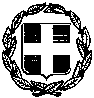 ΕΛΛΗΝΙΚΗ ΔΗΜΟΚΡΑΤΙΑΥΠΟΥΡΓΕΙΟ ΠΑΙΔΕΙΑΣ  ΚΑΙ ΘΡΗΣΚΕΥΜΑΤΩΝ----------------ΠΕΡΙΦΕΡΕΙΑΚΗ Δ/ΝΣΗΑ/ΘΜΙΑΣ & Β/ΘΜΙΑΣ ΕΚΠ/ΣΗΣΚΕΝΤΡΙΚΗΣ ΜΑΚΕΔΟΝΙΑΣ-----------------4ο ΠΕΡΙΦΕΡΕΙΑΚΟ ΚΕΝΤΡΟ ΕΚΠΑΙΔΕΥΤΙΚΟΥ ΣΧΕΔΙΑΣΜΟΥ (ΠΕ.Κ.Ε.Σ.)-----------------